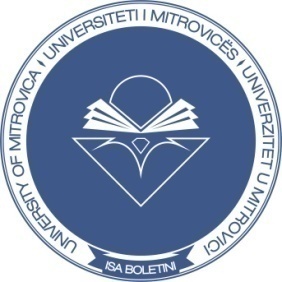 ORARI I PROVIMEVE NË AFATIN E SHTATORIT (2018)Vërejtje:I. Provimet nuk mund të shtyhen pa lejen paraprake nga shefi i departamentit.II. Studentët me rastin e paraqitjes në provime duhet të paraqiten me kohë dhe me një dokument identifikimi si dhe ID-në e studimeve.III. Sipas statutit, provimet janë publike dhe mbahen në këto mënyra:Me shkrim; Me gojë; Me shkrim dhe me gojë.IV. Sipas Rregullores mbi Përgjegjësinë dhe Procedurën Disiplinore, gjatë mbajtjes së provimit, kollokviumit dhe testeve, studentëve:U ndalohet rreptësisht të kenë me vete çanta të çfarëdo lloji, duke i përfshirë edhe ato të femrave;U ndalohet rreptësisht të marrin me vete libra, fletore, letërza dhe çfarëdo materiali tjetër të karakterit kopjues;U ndalohet rreptësisht të kenë me vete telefona ose pajisje të ngjashme elektronike. Këto pajisje nuk lejohen edhe nëse janë të fikura. Pajisjet që gjenden te studentët do të konfiksohen dhe do të dorëzohen tek komisioni disiplinor, i cili do t’i mbajë për aq kohë sa do të zgjasë edhe masa e ndëshkimit;U ndalohet rreptësisht të bëjnë ndërrimin e testeve mes tyre;Studentët obligohen të kontrollojnë bankat e tyre në tërësi, e nëse ka ndonjë material-letër apo është shënuar diçka, menjëherë ta njoftojnë përgjegjësin e sallës në mënyrë që të hiqet ai material apo përshkrim.SUKSESE!	U.D. Dekani,Prof.Ass.Dr.Agron BekaLëndaDataKohaSalla1.Sociologjia juridike06.09.201809:00 – 10:00SO12.Shkrimi akademik27.09.201809:00 – 11:00A13. Filozofia e së drejtës06.09.201809:00 – 10:00SO14.E drejta e konkurrencës17.09.201809:00 – 10:00A15.Fillet e së drejtës20.09.201809:00…A16.Gjuhë angleze I27.09.201809:00 – 10:00A17.Historia e institucioneveshtetërore dhe juridike11.09.201809:00…A18.Ekonomia18.09.201809:00…A19.Sociologjia14.09.201809:00 – 10:00SO110.Gjuhë angleze II27.09.201809:00 – 10:00A111.E drejta romake28.09.201809:00…SO112.Analiza ekonomike e së drejtës24.09.201809:00 – 11:00SO112.Bazat e sistemit gjyqësor-drejtësisë07.09.201810:00…SO113.E drejta ndërkombëtare përtë drejtat e njëriut15.09.201810:00 – 11:00SO114.E drejta kushtetuese14.09.201810:00 -11:00A115.E drejta civile28.09.201812:00…SO116.E drejta penale07.09.201809:00 – 10:00A117.Politika ekonomike18.09.201813:00…SO118.Komunikimi masiv06.09.201809:00 – 10:00A119.Politika kriminale13.09.201809:00 – 10:00A220.Kriminalistikë11.09.201810:00…SO121.Organizata ndërkombëtare15.09.201810:00 – 11:00	 SO1 22.E drejta familjare dhetrashëgimore21.09.201810:00…SO123.E drejta administrative19.09.201811:00…SO124.Klinika juridike civile21.09.201810:00 – 11:00SO125.E drejta ndërkombëtare publike16.09.201812:00 – 13:00A226E drejta detyrimore21.09.201812:00…A127.E drejta e procedurës penale11.09.201813:00…A128.E drejta ndërkombëtare private22.09.201811:00 – 12:00A129.Taktika kriminalistike28.09.201812:00A130.E drejta e punës20.09.201813:00…A131.E drejta e unionit evropian08.09.201811:00 – 12:00A132.Procedura administrative05.09.201811:00…A133.Financat dhe e drejta financiare18.09.201814:00…SO134.Klinika juridike penale27.09.201811:00 – 13:00A135.Terrorizmi27.09.201813:00 – 14:00A136.E drejta e procedures civile 12.09.201810:00 – 11:00A137.E drejta tregtare21.09.201813:00A138.Kriminologji me penologji15.09.201810:00 – 11:00S2039.E drejta e sigurimeve19.09.201810:00 – 11:00A140.Metodologjia dhe shkrimi ligjor05.09.201812:00…A141E drejta penale – pjesa e posaçme13.09.201811:00…A142E drejta procedurale penale - pjesa e posaçme27.09.201814:00 – 15:00 A143Viktimologjia28.09.201813:00..A144E drejta penale ndërkombëtare07.09.201811:00…A145E drejta sendore28.09.201813:00…A146E drejta procedurale civile-pjesa e posaçme13.09.201811:00 -12:00S2047E drejta kontraktore27.09.201811:00 -12:00S2048E drejta e pronësisë intelektuale28.09.201811:00…AI